Scientific method Practice Quiz – Answers are at the end of the document.Matchinga. Hypothesis		 f. Dependent variableb. Control 		g. Experimentc. Draw Conclusions	 h. Gather and Analyze Resultsd. Gather information	 i. Independent Variablee. Question _____ What is being tested in an experiment. The only difference between the experimental groups. What you control. _____ What is being affected during the experiment. What you will look at to get the results of the experiment._____ A detailed list of steps or procedures used to test the hypothesis. _____ Statements that accepts or rejects the hypothesis based on analyzed data._____Test group that has nothing changed. It is what the experimental group is compared to._____ Obtaining information from research and observation to form a hypothesis. _____The information obtained from the experiment and determining what they say. _____ An educated guess to what the results of the question will be. _____ What you will be solving through scientific experimentation.List three variables that would affect the number of apples that an apple tree produces.
10.   _________________________________________________11. _________________________________________________12. _________________________________________________Use the following experiment to answer questions 13-17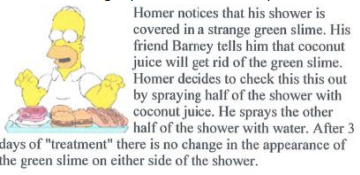 13 What do you think Homer’s experimental question was? ____________________________________________________________________________________________14. What was the control group? _____________________________________________________________________15. What was the independent variable?_______________________________________16. What was the dependent variable?_________________________________________17. What would be a valid hypothesis for Homer’s experiment? ____________________________________________________________________________________________________________________________________________________________________________________________________
ANSWERS - Matchinga. Hypothesis		 f. Dependent variableb. Control 		g. Experimentc. Draw Conclusions	 h. Gather and Analyze Resultsd. Gather information	 i. Independent Variablee. Question __i___ What is being tested in an experiment. The only difference between the experimental groups. What you control. ___f__ What is being affected during the experiment. What you will look at to get the results of the experiment.___g__ A detailed list of steps or procedures used to test the hypothesis. ___c__ Statements that accepts or rejects the hypothesis based on analyzed data.___b__Test group that has nothing changed. It is what the experimental group is compared to.___d__ Obtaining information from research and observation to form a hypothesis. __h___The information obtained from the experiment and determining what they say.  __a___ A prediction about how variables are related and what the results of the question will be. __e___ What you will be solving through scientific experimentation.List three variables that would affect the number of apples that an apple tree produces.
10.   ________amount of water_____________________11. _________species of tree – its genetics_____________12. __________amount of sunlight it gets______________Use the following experiment to answer questions 13-1713 What do you think Homer’s experimental question was?  Will coconut juice get rid of green slime in a shower.14. What was the control group? ____the half of the shower sprayed with water_________________________15. What was the independent variable?____amount of coconut juice sprayed________________16. What was the dependent variable?________whether green slime is present or not_______17. What would be a valid hypothesis for Homer’s experiment?     If the amount of coconut juice sprayed on a shower is related to the amount of green slime present, then if coconut juice is sprayed on a shower it will kill the green slime because coconut juice contains toxins.    (the format, correct identification of variables, and that the variables are measurable are the only things important here.  There are many correct answers.)